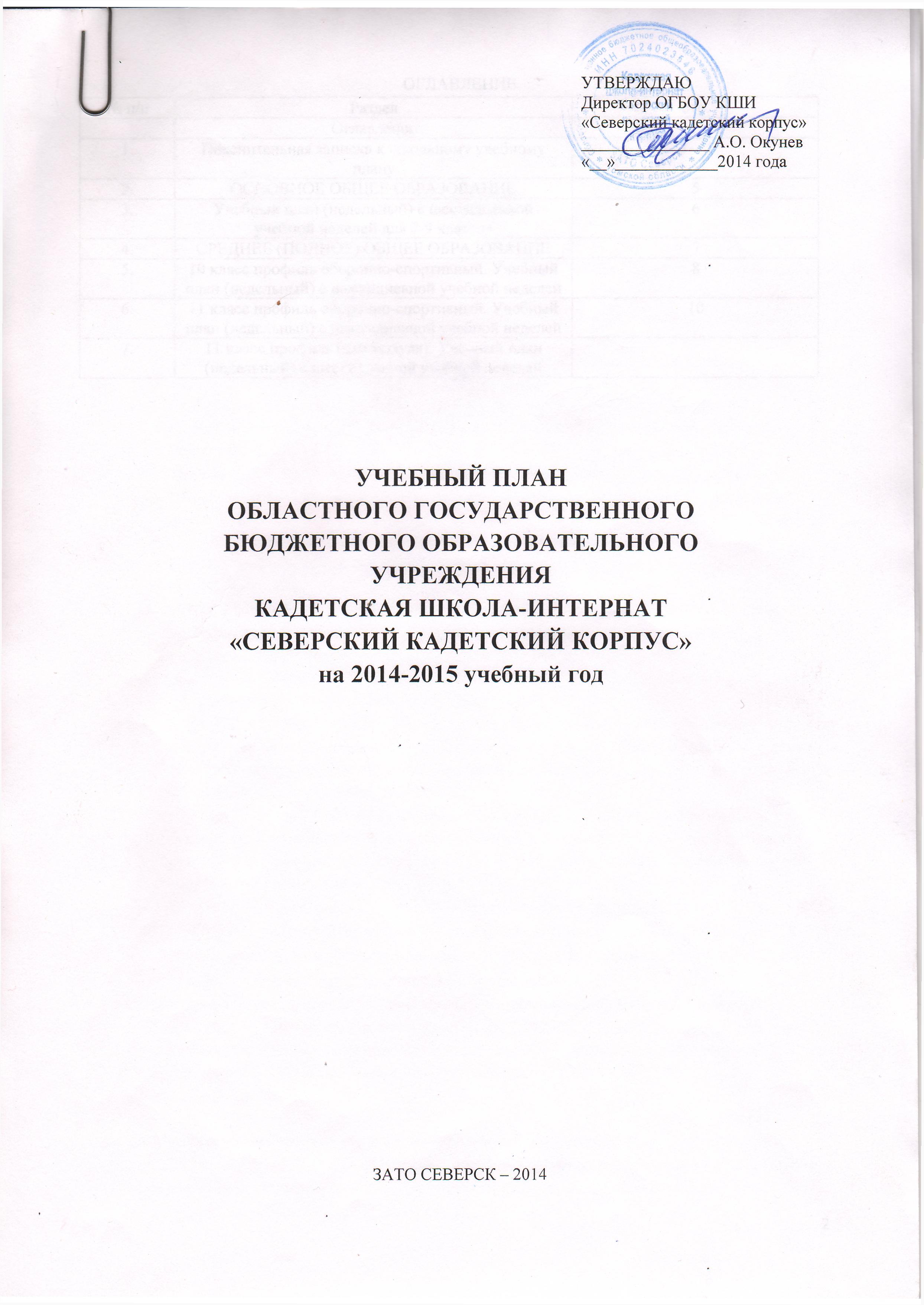 ОГЛАВЛЕНИЕУчебный план ОГБОУ КШИ «Северский кадетский корпус» разработан на основе:Федерального закона:от 29.12.2012г. № 273-ФЗ «Об образовании в Российской Федерации»Приказов Министерства образования и науки Российской Федерации:от 09.03.2004г. «1312 «Об утверждении федерального базисного учебного плана и примерных учебных планов для общеобразовательных учреждений Российской Федерации, реализующих программы общего образования»;от 05.03.2004г. № 1089 «Об утверждении Федерального компонента государственных образовательных стандартов начального общего, основного общего и среднего (полного) общего образования»;от 20.08.2008г. № 241 «О внесении изменений в федеральный базисный учебный план и примерные учебные планы для образовательных учреждений Российской Федерации, реализующих программы общего образования, утвержденные приказом Министерства образования Российской Федерации от 9 марта 2004г. №1312 «Об утверждении федерального базисного учебного плана и примерных учебных планов для общеобразовательных учреждений Российской Федерации, реализующих программы общего образования»;от 30.08.2004г. №889 «О внесении изменений в федеральный базисный учебный план и примерные учебные планы для общеобразовательных учреждений РФ, реализующих программы общего образования, утвержденные приказом Министерства образования РФ от 09.03.2004г. №1312 «Об утверждении федерального базисного учебного плана и примерных учебных планов для общеобразовательных учреждений Российской Федерации, реализующих программы общего образования»;от 03.06.2011г. №1994 «О внесении изменений в федеральный базисный учебный план и примерные учебные планы для образовательных учреждений Российской Федерации, реализующих программы общего образования. Утвержденные приказом Министерства образования Российской Федерации от 9 марта 2004г. № 1312» (официальная публикация: «Вестник образования России» № 13, июль 2011г.);от 31.01.2012г. № 69 «О внесении изменений в федеральный компонент государственных образовательных стандартов начального общего, основного общего и среднего (полного) общего образования, утвержденный приказом Министерства образования Российской Федерации от 5 марта 2004г. № 1089»от 01.02.2012г. № 74 «О внесении изменений в федеральный базисный учебный план и примерные учебные планы для образовательных учреждений Российской Федерации, реализующих программы общего образования, утвержденные приказом Министерства образования Российской Федерации от 9 марта 2004г. № 1312»; Приказ от 31 марта 2014 г.  № 253 «Об утверждении федерального перечня учебников, рекомендуемых к использованию при реализации имеющих государственную аккредитацию образовательных программ начального общего, основного общего, среднего общего образования» 3. Постановление Главного Государственного санитарного врача Российской Федерации:от 29.12.2010 № 189 «об утверждении СанПин 2.4.2.2821-10 «Санитарно-эпидемиологические требования к условиям и организации обучения в общеобразовательных учреждениях», (зарегистрировано в Минюсте Российской Федерации 03.03.2011 № 19993) – http://mon.gov.ru/dok/akt/8321/.4. писем Министерства образования и науки Российской Федерации:от 19.11.2010г. № 6842-03/30 «О введении третьего часа физической культуры в недельный объем учебной нагрузки обучающихся в общеобразовательных учреждениях»;от 08.10.2010г. № ИК-1494/19 «О введении третьего часа физической культуры», приложение «Методические рекомендации о введении третьего часа физической культуры в недельный объем учебной нагрузки обучающихся общеобразовательных учреждений Российской Федерации»;от 29.04.2014г. № 08-548 «О федеральных перечнях учебников».5. писем Департамента государственной политики в образовании Министерства образования и науки Российской Федерации» (при организации предпрофильной подготовки и профильного обучения  на старшей ступени общего образования):от 04.03.2010г. № 03-412 «О методических рекомендациях по вопросам организации профильного обучения»;от 04.03.2010г. № 03-413 «О методических рекомендациях по реализации элективных курсов».6. письма Департамента общего образованияот 30.04.2014г. № 1558/01-08 «Методические рекомендации по формированию учебных планов общеобразовательных организаций Томской области на 2014-2015 учебный год»;7. Устава ОГБОУ КШИ «Северский кадетский корпус»от 28.12.2012 г. Учебный план СКК позволяет в ходе образовательного процесса решать задачи по формированию разносторонне развитой личности, способной осознанно выбирать профессию служения Отечеству на гражданском и военном поприще.Учебный план на 2014-2015 учебный год предусматривает две ступени образования:Вторая ступень – 7-9 классы (6 классов-комплектов).Третья ступень – 10-11 классы (3 класса-комплекта).На второй и третьей ступенях в необходимом объёме сохраняется перечень предметов и количество учебного времени, отведенного на их изучение.Режим работы СКК – шестидневная учебная неделя, 34 учебные недели в год (без учета проведения военно-полевых сборов и экзаменационного периода государственной (итоговой аттестации выпускников). Продолжительность урока – 45 минут.В 7-11 классах перед началом учебного года (август) и по окончании учебного года в 7-8, 10 классах (май-июнь) в СКК проводятся военно-полевые сборы на базе спортивно-оздоровительного лагеря.В содержание образования сборов включается общевоенная, военно-техническая, физическая подготовка, отводятся часы на боевую стрельбу из оружия, на спортивное ориентирование на местности и другие спортивно-оздоровительные программы за счет увеличения количества учебных недель до 37.Основное общее образованиеВторая ступень обучения: 7 – 9 классы.Инвариантная часть учебного плана полностью соответствует обязательному минимуму содержания основного общего образования.Вариативная часть учебного плана представлена следующими предметами:Основы безопасности жизнедеятельности и культура здорового образа жизни: 7 классы – 1 час в неделю; 9 классы 0,5 часа в неделюЭкология Томской области: 7 классы – 0,5 часа в неделюГеография Томской области: 8 и  9 классы –  по 0,5 часа в неделюОсновы социализации личности: 8 – 9 классы по 1 часу в неделюВариативная часть учебного плана 9 класса включает в себя 2 уровня : элективные курсы для обеспечения предпрофильной подготовки в объёме 3,5 часа в неделю и организацию индивидуальной и групповой работы в объёме 0,5 часа в неделю.Элективные курсы (примерный перечень):Военная топографияПрактическое ориентирование на местностиИстория вооружённых силРусский язык: практическая стилистикаМатематика: простой способ решения непростых неравенствОсновы пожарно-спасательного делаИстория военной техникиИнформатикаРобототехникаБиблиотечно-библиографическая и информационная культураСтрановедениеОрганизация индивидуальной и групповой работы в объёме 0,5 часа в неделю:ХореографияОтличительной особенностью вариативной части учебного плана ОГБОУ КШИ «Северский кадетский корпус» является изучение следующих предметов:Основы военной службы: 7 -8 классы по 1 часу в неделю. В ходе изучения предмета кадеты знакомятся со строевой, огневой, медицинской, тактической подготовкой, приобретают военно-прикладные умения, знакомятся с правовыми аспектами военной службы.История кадетских корпусов: 7 класс по 0,5 часа в неделю. Изучение данного предмета позволяет познакомить кадет с историей кадетского движения на разных исторических этапах; с обычаями и традициями кадетских корпусов России.Хореография: 8 классы по 1 часу в неделю, 7 классы по 0,5 часа в неделю. Изучение данной дисциплины позволяет не только познакомить кадет с историей танца, но и развить пластику движений, привить вкус к классическим и бальным танцам.Этика и этикет: 7 – 8 классы по 1 часу в неделю. В ходе изучения предмета кадеты знакомятся с основами этики и этикета.УТВЕРЖДАЮДиректор ОГБОУ КШИ«Северский кадетский корпус»_______________А.О.Окунев«___» ____________2014 годаНедельный учебный план ОГБОУ КШИ «Северский кадетский корпус», разработанный на основе БУП 2004г, на 2014-2015 учебный год при 6-ти дневной учебной неделе* деление на подгруппы* * количество часов указано с учётом часов, выделенных на изучение родного языка и литературы согласно приказу Министерства образования и науки РФ от 30.08.2012 №889, информационному письму Департамента общего образования Томской области от 17.04.2012 №1116/01-08 «О рекомендациях по составлению учебных планов общеобразовательных учреждений Томской области на 2012-2013 учебный год»Основное общее образованиеТретья ступень обучения: 10 – 11 классы.Согласно Программе развития ОГБОУ КШИ «Северский кадетский корпус» с учётом специфики учебного заведения, а также запросов кадет и их родителей в 2014 – 2015 учебном году на старшей ступени функционирует класс оборонно-спортивного профиля.Оборонно-спортивный профиль. 10 классОбучение в 10 профильном классе проходит в режиме 6-ти дневной рабочей недели с предельно допустимой нагрузкой 36 часов в неделю. Данный профиль позволяет дать профессиональную ориентацию обучающимся, подготовить их к поступлению в высшие военные учебные заведения. Инвариантная часть учебного плана полностью соответствует обязательному минимуму содержания среднего (полного) общего образования:Русский язык – 1 час в неделюЛитература – 3 часа в неделюИностранный язык – 3 часа в неделюМатематика – 4 часа в неделюИстория – 2 часа в неделюОбществознание (включая экономику и право) – 2 часа в неделюГеография – 1 час в неделю Физика – 2 часа в неделюИнформатика – 1 час в неделюХимия – 1 час в неделюБиология – 1 час в неделюВариативная часть учебного плана представлена следующими предметами:Профильные общеобразовательные учебные предметы:ОБЖ – 2 часа в неделюФизическая культура – 4 часа в неделюПредметы региональной направленности:Основы проектирования (социальные и бизнес-проекты) – 1 час в неделю    Компонент образовательного учреждения – элективные курсы:Русский язык – 2 часа в неделюМатематика – 3 часа в неделюОВС – 1 час в неделюИстория – 1 час в неделюКинология – 1 час в неделюОсновы самообороны – 1 час в неделюУТВЕРЖДАЮДиректор ОГБОУ КШИ«Северский кадетский корпус»_______________А.О.Окунев«___» ____________2014 годаНедельный учебный план ОГБОУ КШИ «Северский кадетский корпус», разработанный на основе БУП 2004г, на 2014-2015 учебный год при 6-ти дневной учебной неделе для 10 классаСреднее (полное) общее образование* деление на подгруппыОсновное общее образованиеТретья ступень обучения: 10 – 11 классы.Согласно Программе развития ОГБОУ КШИ «Северский кадетский корпус» с учётом специфики учебного заведения, а также запросов кадет и их родителей в 2013 – 2014 учебном году на старшей ступени функционирует класс оборонно-спортивного профиля.Оборонно-спортивный профиль. 11 классОбучение в 11 профильном классе проходит в режиме 6-ти дневной рабочей недели с предельно допустимой нагрузкой 36 часов в неделю. Данный профиль позволяет дать профессиональную ориентацию обучающимся, подготовить их к поступлению в высшие военные учебные заведения и является продолжением образовательной парадигмы 2013-2014 учебного года для данного класса.Инвариантная часть учебного плана полностью соответствует обязательному минимуму содержания среднего (полного) общего образования:Русский язык – 1 час в неделюЛитература – 3 часа в неделюИностранный язык – 3 часа в неделюМатематика – 4 часа в неделюИстория – 2 часа в неделюОбществознание (включая экономику и право) – 2 часа в неделюГеография – 1 час в неделю Физика – 2 часа в неделюИнформатика – 1 час в неделюХимия – 1 час в неделюБиология – 1 час в неделюВариативная часть учебного плана представлена следующими предметами:Профильные общеобразовательные учебные предметы:ОБЖ – 2 часа в неделюФизическая культура – 4 часа в неделюПредметы региональной направленности:Основы проектирования (социальные и бизнес-проекты) – 1 час в неделю    Компонент образовательного учреждения – элективные курсы:Математика – 3 часа в неделюРусский язык – 2 часа в неделюОВС – 1 час в неделюИстория – 1 час в неделюКинология – 1 час в неделюОсновы самообороны – 1 час в неделюОсновное общее образованиеТретья ступень обучения: 10 – 11 классы.Согласно Программе развития ОГБОУ КШИ «Северский кадетский корпус» с учётом специфики учебного заведения, а также запросов кадет и их родителей в 2014 – 2015 учебном году на старшей ступени функционирует класс с физико-математическим модулем.Физико-математический модуль. 11 классОбучение в 11 профильном классе проходит в режиме 6-ти дневной рабочей недели с предельно допустимой нагрузкой 36 часов в неделю. Данный профиль позволяет дать профессиональную ориентацию обучающимся, подготовить их к поступлению в высшие военные учебные заведения и является продолжением образовательной парадигмы 2013-2014 учебного года для данного класса.Инвариантная часть учебного плана полностью соответствует обязательному минимуму содержания среднего (полного) общего образования:Русский язык – 1 час в неделюЛитература – 3 часа в неделюИностранный язык – 3 часа в неделюИстория – 2 часа в неделюОбществознание (включая экономику и право) – 2 часа в неделюФизическая культура – 3 часа в неделюХимия – 1 час в неделюБиология – 1 час в неделюГеография – 1 час в неделюОБЖ – 1 час в неделюВариативная часть учебного плана представлена следующими предметами:Профильные общеобразовательные учебные предметы:Математика – 6 часов в неделюИнформатика – 4 часа в неделюФизика – 5 часов в неделюПредметы региональной направленности:Основы проектирования (социальные и бизнес-проекты) – 1 час в неделюРусский язык – 1 час в неделю    Компонент образовательного учреждения – элективные курсы:Русский язык – 1 час в неделюМатематика – 1 час в неделюОсновное общее образованиеТретья ступень обучения: 10 – 11 классы.Согласно Программе развития ОГБОУ КШИ «Северский кадетский корпус» с учётом специфики учебного заведения, а также запросов кадет и их родителей в 2014 – 2015 учебном году на старшей ступени функционирует класс с социально-экономическим модулем.Социально-экономический модуль. 11 классОбучение в 11 профильном классе проходит в режиме 6-ти дневной рабочей недели с предельно допустимой нагрузкой 36 часов в неделю. Данный профиль позволяет дать профессиональную ориентацию обучающимся, подготовить их к поступлению в высшие военные учебные заведения и является продолжением образовательной парадигмы 2013-2014 учебного года для данного класса.Инвариантная часть учебного плана полностью соответствует обязательному минимуму содержания среднего (полного) общего образования:Русский язык – 1 час в неделюЛитература – 3 часа в неделюИностранный язык – 3 часа в неделюИстория – 2 часа в неделюХимия – 1 час в неделюБиология – 1 час в неделюФизкультура – 3 часа в неделюИнформатика – 1 час в неделюОБЖ – 1 час в неделюВариативная часть учебного плана представлена следующими предметами:Профильные общеобразовательные учебные предметы:Обществознание – 3 часа в неделюМатематика – 6 часов в неделюГеография – 3 часа в неделюЭкономика – 2 часа в неделюПраво – 1 час в неделюПредметы региональной направленности:Основы проектирования (социальные и бизнес-проекты) – 1 час в неделюРусский язык – 1 час в неделю    Компонент образовательного учреждения – элективные курсы:Русский язык – 1 час в неделюИстория – 1 час в неделюУТВЕРЖДАЮДиректор ОГБОУ КШИ«Северский кадетский корпус»_______________А.О.Окунев«___» ____________2014 годаНедельный учебный план ОГБОУ КШИ «Северский кадетский корпус», разработанный на основе БУП 2004г, на 2014-2015 учебный год при 6-ти дневной учебной неделе для 11 классаПрофиль оборонно-спортивныйСреднее (полное) общее образование* деление на подгруппы№ п/пРазделстр.Оглавление21.Пояснительная записка к школьному учебному плану3 – 4 2.ОСНОВНОЕ ОБЩЕЕ ОБРАЗОВАНИЕ53.Учебный план (недельный) с шестидневной учебной неделей для 7-9 классов64.СРЕДНЕЕ (ПОЛНОЕ) ОБЩЕЕ ОБРАЗОВАНИЕ75. 10 класс профиль оборонно-спортивный. Учебный план (недельный) с шестидневной учебной неделей8 6.11 класс профиль оборонно-спортивный. Учебный план (недельный) с шестидневной учебной неделей107.11 класс профиль (два модуля). Учебный план (недельный) с шестидневной учебной неделейУчебные предметыУчебные предметы7 класс8 класс9 классвсегоИнвариантная частьРусский язык4**329Инвариантная частьЛитература2237Инвариантная частьИностранный язык3*3*3*9Инвариантная частьМатематика55515Инвариантная частьИнформатика и ИКТ-1*2*3Инвариантная частьИстория2226Инвариантная частьОбществознание1113Инвариантная частьГеография2226Инвариантная частьФизика2226Инвариантная частьХимия-224Инвариантная частьБиология2226Инвариантная частьИскусствоИзобразительное искусствоМировая художественная культура 11114Инвариантная частьТехнология2*1*-3Инвариантная частьОсновы безопасности жизнедеятельности-1-1Инвариантная частьФизическая культура3339Инвариантная частьИТОГО30313091Вариативная частьРегиональная составляющаяВариативная частьКраеведениеЭкология Томской областиГеография Томской области0,50,50,51,5Вариативная частьОсновы безопасности жизнедеятельности и культура здорового образа жизни1-0,51,5Вариативная частьОсновы социализации личности(включая планирование карьеры)10,51,5Вариативная частьИТОГО1,51,51,54,5Вариативная частьКомпонент образовательного учрежденияВариативная частьЭлективные курсы0,51,546Вариативная частьИстория кадетских корпусов0,5--0,5Вариативная частьИстория вооружённых сил России-0,5-0,5Вариативная частьОсновы военной службы11-2Вариативная частьЭтика и этикет0,5--0,5Вариативная частьХореография10,50,52Вариативная частьИТОГО3,53,54,511,5Предельно допустимая аудиторная нагрузка при 6-ти дневной учебной неделеПредельно допустимая аудиторная нагрузка при 6-ти дневной учебной неделе353636107Рекомендуемый объём домашних заданий (в день)Рекомендуемый объём домашних заданий (в день)2,52,53,510 оборонно-спортивный профиль10 оборонно-спортивный профильБазовые учебные предметыБазовые учебные предметыРусский язык1Литература3Иностранный язык3*Химия 1Биология1География 1Математика 4Физика2Информатика 1*История2Обществознание2Итого инвариант:21Профильные учебные предметы и компонентПрофильные учебные предметы и компонентОБЖ2Физкультура4Компонент региональныйКомпонент региональныйОсновы проектиров.1Компонент ОУКомпонент ОУМатематика3Самооборона 1ОВС1Кинология1История1Русский язык2Итого компонент:8ИТОГО:3711 Б оборонно-спортивный11 А11 А11 Б оборонно-спортивный11 физ-мат11 соц-экономБазовые учебные предметыБазовые учебные предметыБазовые учебные предметыБазовые учебные предметыРусский язык111Литература333Иностранный язык3*33*Химия 111Биология111География 11Математика 4Физика22Информатика 1*1Физкультура33История222Обществознание22ОБЖ11Итого инвариант:211818Профильные учебные предметы и компонентПрофильные учебные предметы и компонентПрофильные учебные предметы и компонентПрофильные учебные предметы и компонентОБЖ2Обществознание3Физика5Физкультура4Информатика4Экономика2Математика66Право1География3Компонент региональныйКомпонент региональныйКомпонент региональныйКомпонент региональныйОсновы проектиров.111Русский язык111Компонент ОУКомпонент ОУКомпонент ОУКомпонент ОУМатематика31Самооборона 1ОВС1Кинология1История11Русский язык111Итого компонент:822ИТОГО:373737